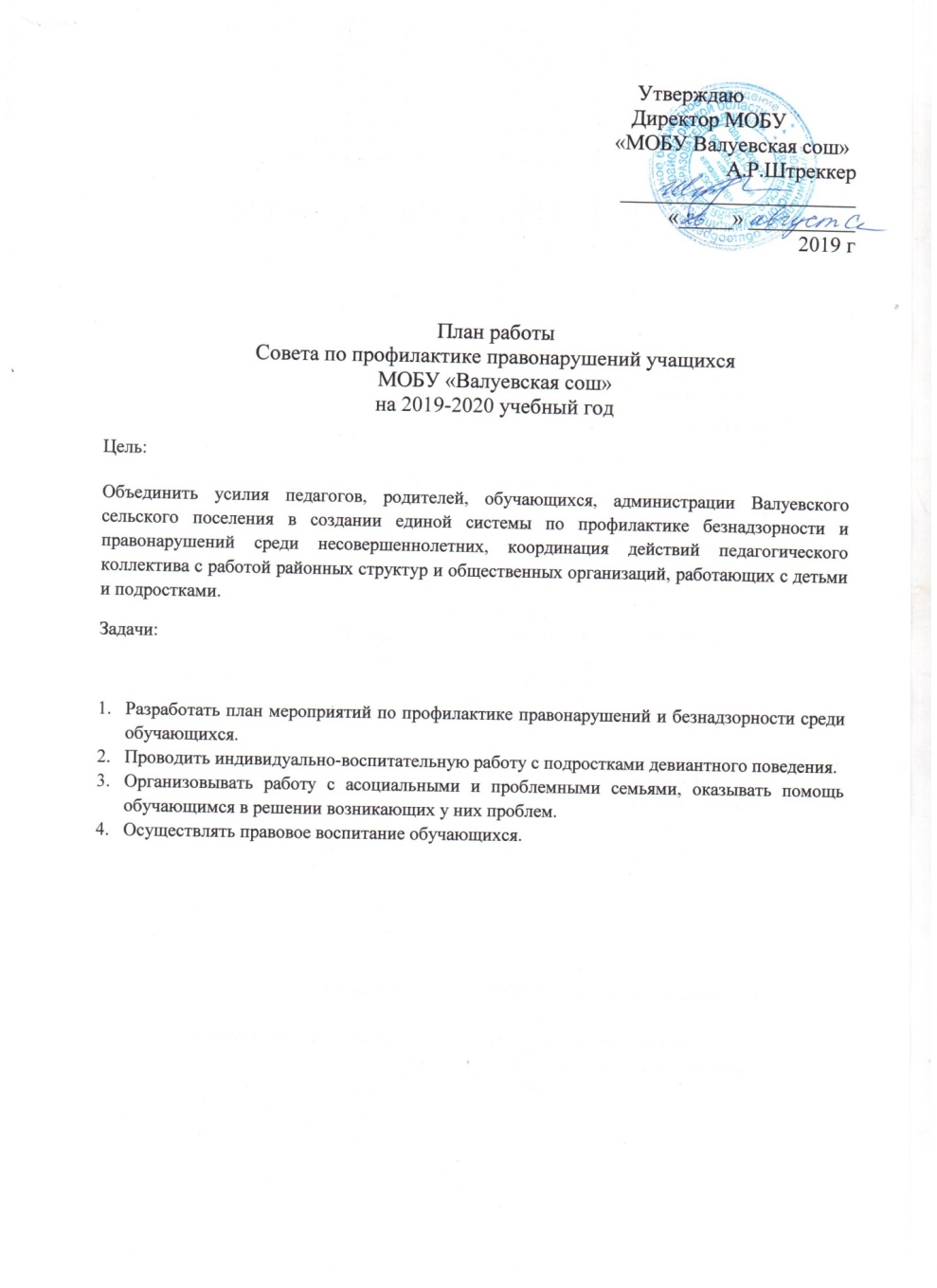 План работы администрации школы с детьми группы риска по профилактике правонарушенийПлан совместной работы педагогического коллектива МОБУ «Валуевская сош» и участкового уполномоченного по предупреждению правонарушений и преступлений обучающихся в 2019-2020 учебном году.№Содержание деятельностиСроки проведенияОтветственные1Планирование работы Совета на новый учебный год. Обсуждение информации об обучающихся, состоящих на внутришкольном учете, а также асоциальных семей совместно с инспекторами ПДН. Обсуждение  постановки обучающихся на внутришкольный учет.СентябрьЗам.директора по ВР, соц.педагог2Выявление и учет обучающихся, не посещающих или систематически пропускающих учебные занятия по неуважительной причине.ЕжемесячноКлассные руководители3Организация работы по профилактике алкоголизма, табакокурения среди несовершеннолетних.В течение годаЗам.директора по ВР, соц.педагог, специалист по молодежной политике4Проведение заседаний Совета по работе с обучающимися «группы риска» и стоящими на внутришкольном учете, Индивидуальные профилактические беседы.1 раз в четверть  +           при необходимостиЗам.директора по ВР, соц.педагог, классные руководители5Организация работы с обучающимися по правовому воспитанию.В течение годаУчитель обществознания6Организация совместной работы со специалистами других учреждений по профилактике првавонарушений у несовершеннолетних.В течение годаЗам.директора по ВР, соц.педагог, специалист по молодежной политике7Организация и проведение спортивных, культурно-массовых мероприятий в целях привлечения к участию в них подростков.В течение годаЗам.директора по ВР, учитель физкультуры8Организация труда и отдыха подростков «группы риска» в каникулярное время.МайЗам.директора по ВР, соц.педагог, специалист по молодежной политике№Направление деятельностиСроки проведенияОтветственные1Составление социального паспорта школысентябрьСоц.педагог, кл.руководители2Акция «Помоги пойти учиться»сентябрьСоц.педагог, кл.руководители, специалист по молодежной политике3Выявление и посещение социально неблагополучных семей, детей, состоящих на внутришкольном контролеВ течение годаСоц.педагог, кл.руководители4Классные часы по следующим направлениям: «Спид»; «Наркомания», Табакокурение, алкоголь», нравственное воспитание «Вирус сквернословия», «опасные грани жизни и пути их предотвращения»( профилактика жестокого обращения с детьми)В течение годаКлассные руководители5Рейды: «Поведение в общественном месте», «Пропуски уроков»В течение годаСоц.педагог, кл.руководители, Совет общественности, Родительский комитет6Просмотр видеофильмов по профилактике употребления ПАВВ течение годаКл.руководители7Встреча учащихся с представителями органов правопорядка и мед.работникамиВ течение годаСоц.педагог,кл.руководители8Всемирный день «Некурения»ноябрьЗам.директора по ВР9Всемирный день «Правовой защиты детей»ноябрьСоц.педагог10День борьбы со СпидомдекабрьЗам.директора по ВР11Обновление банка данных «Группа риска», работа с детьми группы рискаВ течение годаСоц.педагог, кл.руководители12Работа с неблагополучными семьямиВ течение годаСоц.педагог, кл.руководители13Профилактика негативного семейного воспитания: 1.Индивидуальные встречи, беседы.2.Рейды в семьи «трудных» учащихся и неблагополучных родителей.3.Вызов на административный совет.По необходимостиСоц.педагог, администрация школы. Кл.руководители, родители, Совет общественности.№Проводимые мероприятияСроки исполненияОтветственные1Продолжение работы по изучению негативных проявлений и использование воспитательного потенциала: -выявление «зон риска» в валуевском сельском поселении;-принятие мер по устранению негативных появдений в социуме; -взаимодействие с общественностью в вопросах профилактики; -использование возможностей других учреждений для решений задач по профилактике негативных проявлений в поведении школьников; -сотрудничество с правовыми органами и наркологическими службами; -организация каникулярного отдыха и полноценного досуга детей, их временное трудоустройсчтво; -продолжение работы с детьми, оставшимися без попечения родителей, детей из социально-неблагополучных семей и группы «риска». Родители которых уклоняются от воспитания.В течение годаПедагогический коллектив, зам.директора поВР, соц.педагог, специалист по молодежной политике, участковый уполномоченный2Совместная работа с участковым уполномоченным, классными руководителями по составлению и оформлению списка педагогически запущенных детей,социально неблагополучных, многодетных и неполных семей. Анализ данных списков. Составление социального паспорта школы.Сентябрь, апрель-майСоц.педагог, зам.директора поВР, кл.руководители3Постановка на внутришкольный контроль детей девиантного поведения и неблагополучные семьиоктябрьСоц.педагог, кл.руководители